Литературное чтение.Краткосрочный план урока № 19.Предмет: Литературное чтениеУрок: 19Предмет: Литературное чтениеУрок: 19Школа: ГУ «Веселовская средняя школа имени Байдалы Уразалина – Героя Социалистического Труда»Школа: ГУ «Веселовская средняя школа имени Байдалы Уразалина – Героя Социалистического Труда»Школа: ГУ «Веселовская средняя школа имени Байдалы Уразалина – Героя Социалистического Труда»Школа: ГУ «Веселовская средняя школа имени Байдалы Уразалина – Героя Социалистического Труда»Школа: ГУ «Веселовская средняя школа имени Байдалы Уразалина – Героя Социалистического Труда»Дата: Дата: ФИО учителя: Дыль Юлия ВладимировнаФИО учителя: Дыль Юлия ВладимировнаФИО учителя: Дыль Юлия ВладимировнаФИО учителя: Дыль Юлия ВладимировнаФИО учителя: Дыль Юлия ВладимировнаКласс: 3Класс: 3Количество присутствующих: 9Количество присутствующих: 9 Количество    отсутствующих:  0            Количество    отсутствующих:  0            Количество    отсутствующих:  0           Раздел (сквозная тема):Раздел (сквозная тема):«Что такое хорошо, что такое плохо».«Что такое хорошо, что такое плохо».«Что такое хорошо, что такое плохо».«Что такое хорошо, что такое плохо».«Что такое хорошо, что такое плохо».Тема урока:Тема урока:В.Гауф «Карлик Нос»Добро и злоВ.Гауф «Карлик Нос»Добро и злоВ.Гауф «Карлик Нос»Добро и злоВ.Гауф «Карлик Нос»Добро и злоВ.Гауф «Карлик Нос»Добро и злоЦели обучения в соответствии с учебной программой:Цели обучения в соответствии с учебной программой:3.1.2.1 пересказывать подробно/ выборочно содержание произведения свободно или по совместно составленному плану/ драматизация3.2.1.1 читать вслух бегло, сознательно и выразительно; читать по ролям / выборочно3.3.4.1 Совершенствовать работу, исправляя лексические и стилистические неточности, исправлять орфографические3.1.2.1 пересказывать подробно/ выборочно содержание произведения свободно или по совместно составленному плану/ драматизация3.2.1.1 читать вслух бегло, сознательно и выразительно; читать по ролям / выборочно3.3.4.1 Совершенствовать работу, исправляя лексические и стилистические неточности, исправлять орфографические3.1.2.1 пересказывать подробно/ выборочно содержание произведения свободно или по совместно составленному плану/ драматизация3.2.1.1 читать вслух бегло, сознательно и выразительно; читать по ролям / выборочно3.3.4.1 Совершенствовать работу, исправляя лексические и стилистические неточности, исправлять орфографические3.1.2.1 пересказывать подробно/ выборочно содержание произведения свободно или по совместно составленному плану/ драматизация3.2.1.1 читать вслух бегло, сознательно и выразительно; читать по ролям / выборочно3.3.4.1 Совершенствовать работу, исправляя лексические и стилистические неточности, исправлять орфографические3.1.2.1 пересказывать подробно/ выборочно содержание произведения свободно или по совместно составленному плану/ драматизация3.2.1.1 читать вслух бегло, сознательно и выразительно; читать по ролям / выборочно3.3.4.1 Совершенствовать работу, исправляя лексические и стилистические неточности, исправлять орфографическиеЦели урока:Цели урока:Познакомить учащихся с произведением   В.Гауфа «Карлик Нос»Познакомить учащихся с произведением   В.Гауфа «Карлик Нос»Познакомить учащихся с произведением   В.Гауфа «Карлик Нос»Познакомить учащихся с произведением   В.Гауфа «Карлик Нос»Познакомить учащихся с произведением   В.Гауфа «Карлик Нос»Ход урока:Ход урока:Ход урока:Ход урока:Ход урока:Ход урока:Ход урока:Этап урока/ ВремяДействия педагогаДействия педагогаДействия ученикаДействия ученикаОцениваниеРесурсы1.Начало урока. 0-5 минСоздание положительного эмоционального настроя:Прозвенел звонок весёлыйВсе готовы? Всё готово?Мы, сейчас, не отдыхаем,Мы, работать начинаем.- Скажите, какими вы мечтаете стать?(умными, смелыми сильными, добрыми…)- А кто вас учит быть такими?(учителя, родители, герои сказок, книг)Создание положительного эмоционального настроя:Прозвенел звонок весёлыйВсе готовы? Всё готово?Мы, сейчас, не отдыхаем,Мы, работать начинаем.- Скажите, какими вы мечтаете стать?(умными, смелыми сильными, добрыми…)- А кто вас учит быть такими?(учителя, родители, герои сказок, книг)Приветствуют учителя. Организуют свое рабочее место, проверяют наличие индивидуальных учебных принадлежностейУчащиеся отвечают на вопросыПриветствуют учителя. Организуют свое рабочее место, проверяют наличие индивидуальных учебных принадлежностейУчащиеся отвечают на вопросыФООценивание эмоционального состояния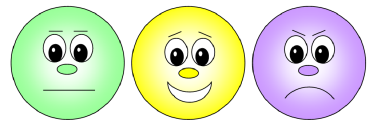 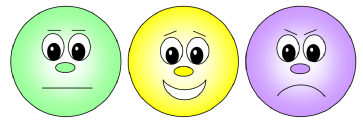 Эмоц. настрой2. Середина урока. 5 – 35 мин   Проверка домашнего задания.Актуализации жизненного опытаДавайте поразмышляем над понятиями добра и зла.(К) - Добро - это мамина песенка, под которую легко засыпается ночью; бабушкины пироги; субботний вечер; пятерка по математике; улыбка младшего братика...-Зло- это когда родители ругаются после родительского собрания; дождь на улице; ссора с другом -Итак, как мы видим, что у каждого человека свое понятие добра и зла. Постановка цели и задач урока. Мотивация учебной деятельности учащихся.ЦелеполаганиеЦель нашего урока:  Пересказывать подробно/ выборочно содержание произведения свободно или по совместно составленному плану/ драматизацияЧитать вслух бегло, сознательно и выразительно; читать по ролям / выборочно- Вы любите читать сказки?- Назовите свою любимую сказку?Я предлагая пройтись сегодня еще раз по страничкам сказок, изученных на уроках.- Что такое сказка? Дайте определение.-СКАЗКА - повествовательное произведение устного народного творчества о вымышленных событиях.- Какие бывают сказки? (Народные – это произведение устного народного творчества, она может иметь много вариантов. Литературные – это сказки написанные определенным автором и не подлежат никаким исправлениям).- Сегодня мы познакомимся с писателем, который писал сказки для детей.(К) Знакомство с биографией В.ГауфаРабота по учебнику.Работа над художественным произведением(К, И) Обсуждая с одноклассниками заголовок произведения, ученики проводят пример ассоциаций, которые возникают у них при слове «карлик». Слушают отрывок произведения «Карлик Нос»(И) Работа с текстом«Волшебная шляпа» (вопросы)Найди в тексте и зачитай1.Где происходит действие сказки?2.Что говорит автор о мальчике до встречи с ведьмой?3.Как мальчик помогал матери торговать на базаре?(К) Сегодня мы познакомимся с новыми понятиями в литературном искусстве.Драма -  это литературно- театральное произведение, написанное для постановки на сцене.Ремарка – это пояснение автора к тексту, уточняющее или дополняющее какие – либо детали.Динамическая пауза «Колобок»
(И) Контрольная ситуация и коррекция- Сейчас проверим, как вы внимательно слушали сказку. У троих учеников лежат на партах конверты. Откройте их. В них пазлы. Соберите пазл и перескажите фрагмент сказки по получившейся картинке.(К) Литературная викторина по сказке «Карлик Нос»(К) игра «Разгадай кроссворд»   Проверка домашнего задания.Актуализации жизненного опытаДавайте поразмышляем над понятиями добра и зла.(К) - Добро - это мамина песенка, под которую легко засыпается ночью; бабушкины пироги; субботний вечер; пятерка по математике; улыбка младшего братика...-Зло- это когда родители ругаются после родительского собрания; дождь на улице; ссора с другом -Итак, как мы видим, что у каждого человека свое понятие добра и зла. Постановка цели и задач урока. Мотивация учебной деятельности учащихся.ЦелеполаганиеЦель нашего урока:  Пересказывать подробно/ выборочно содержание произведения свободно или по совместно составленному плану/ драматизацияЧитать вслух бегло, сознательно и выразительно; читать по ролям / выборочно- Вы любите читать сказки?- Назовите свою любимую сказку?Я предлагая пройтись сегодня еще раз по страничкам сказок, изученных на уроках.- Что такое сказка? Дайте определение.-СКАЗКА - повествовательное произведение устного народного творчества о вымышленных событиях.- Какие бывают сказки? (Народные – это произведение устного народного творчества, она может иметь много вариантов. Литературные – это сказки написанные определенным автором и не подлежат никаким исправлениям).- Сегодня мы познакомимся с писателем, который писал сказки для детей.(К) Знакомство с биографией В.ГауфаРабота по учебнику.Работа над художественным произведением(К, И) Обсуждая с одноклассниками заголовок произведения, ученики проводят пример ассоциаций, которые возникают у них при слове «карлик». Слушают отрывок произведения «Карлик Нос»(И) Работа с текстом«Волшебная шляпа» (вопросы)Найди в тексте и зачитай1.Где происходит действие сказки?2.Что говорит автор о мальчике до встречи с ведьмой?3.Как мальчик помогал матери торговать на базаре?(К) Сегодня мы познакомимся с новыми понятиями в литературном искусстве.Драма -  это литературно- театральное произведение, написанное для постановки на сцене.Ремарка – это пояснение автора к тексту, уточняющее или дополняющее какие – либо детали.Динамическая пауза «Колобок»
(И) Контрольная ситуация и коррекция- Сейчас проверим, как вы внимательно слушали сказку. У троих учеников лежат на партах конверты. Откройте их. В них пазлы. Соберите пазл и перескажите фрагмент сказки по получившейся картинке.(К) Литературная викторина по сказке «Карлик Нос»(К) игра «Разгадай кроссворд»Учащиеся слушают учителя, отвечают на вопросыФормулируют тему урока, определяют цель урокаУчащиеся вспоминают, какие бывают сказки.Рассмотрев схему, называют народные и литературные сказки, которые они знают.Доклады учащихся.Работа над литературным произведениемУчащиеся достают  из шляпы карточку, отвечают на вопросыПовторят движения за героем из видеоВыполняют задание учителяОтвечают на вопросы, отмечая правильный ответ сигнальной карточкойЗаполняют клетки кроссворда, выходя по очереди к доскеУчащиеся слушают учителя, отвечают на вопросыФормулируют тему урока, определяют цель урокаУчащиеся вспоминают, какие бывают сказки.Рассмотрев схему, называют народные и литературные сказки, которые они знают.Доклады учащихся.Работа над литературным произведениемУчащиеся достают  из шляпы карточку, отвечают на вопросыПовторят движения за героем из видеоВыполняют задание учителяОтвечают на вопросы, отмечая правильный ответ сигнальной карточкойЗаполняют клетки кроссворда, выходя по очереди к доскеФОФОФОФОФОФОФОФОФОУчебник,тетрадьУчебник,ПамяткиУчебникУчебниктетрадьhttps://www.youtube.com/watch?v=Q7aRNxu-gUQ Конверты с пазламиСигналь-ные карточкиПлакат с кроссвор-дом3. Конец урока. 35-40 мин7.Итог урока. -Какую цель мы поставили на сегодняшнем уроке?-  Достигли ли мы этой цели?-  Какие затруднения были у вас на уроке?-  Что нужно сделать, чтобы эти затруднения не повторялись?Домашнее задание: в рабочей тетради написать письмо старухе от Якоба.Рефлексия.Предлагает  оценить  свою  работу  при  помощи дорожки успеха. (на дорожке есть полянки, наклейте смайлик на ту полянку, которая ближе всего вам подходит).7.Итог урока. -Какую цель мы поставили на сегодняшнем уроке?-  Достигли ли мы этой цели?-  Какие затруднения были у вас на уроке?-  Что нужно сделать, чтобы эти затруднения не повторялись?Домашнее задание: в рабочей тетради написать письмо старухе от Якоба.Рефлексия.Предлагает  оценить  свою  работу  при  помощи дорожки успеха. (на дорожке есть полянки, наклейте смайлик на ту полянку, которая ближе всего вам подходит).Отвечают на вопросы учителя, оценивают сою деятельность на урокеЗаписывают домашнее заданиеОтвечают на вопросы учителя, оценивают сою деятельность на урокеЗаписывают домашнее заданиеФОКартинки к рефлексии.